DANI  KRUHA U DRUGOM RAZREDU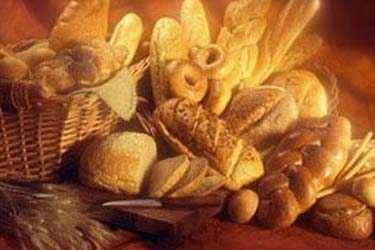  I  ove godine, u našoj školi smo obilježili Dane kruha. Marljive ručice učenika drugog  a razreda, su u četvrtak, 9. 10. 2014.,  izrađivali i  pekli   ukusna  peciva.                                                                                                                                                                .                      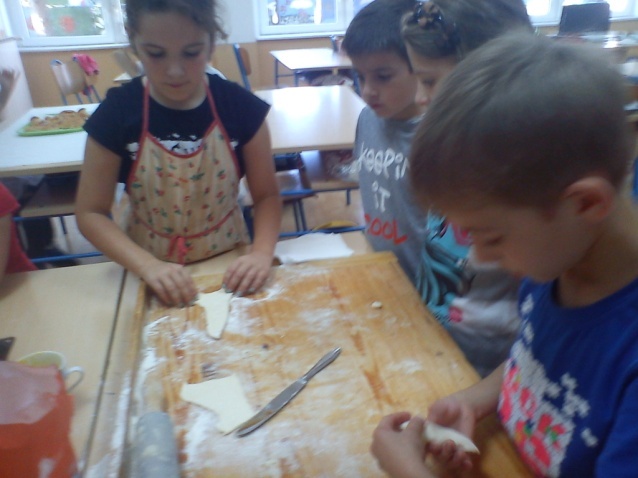 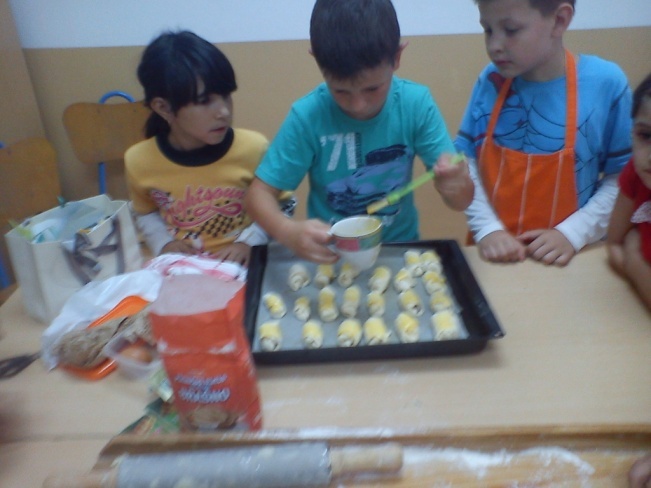 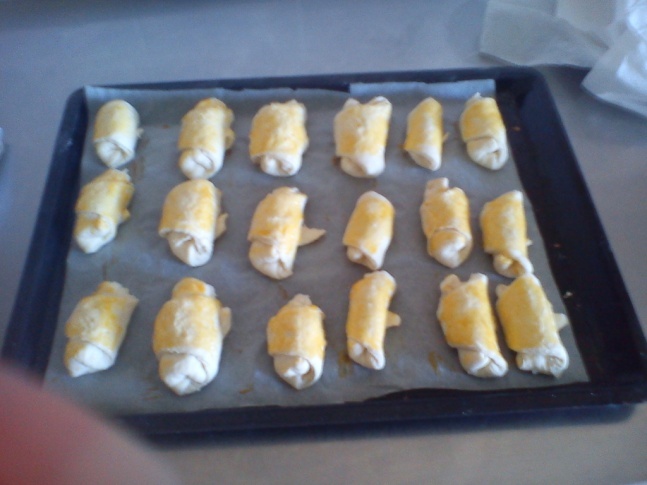     Mirisi toplog peciva širili su se školom i svi smo  s nestrpljenjem čekali da se ispeku. Na kraju smo uživali u slasnim zalogajčićima i pri tom   naučili što nam je potrebno za peciva i kako ona nastaju.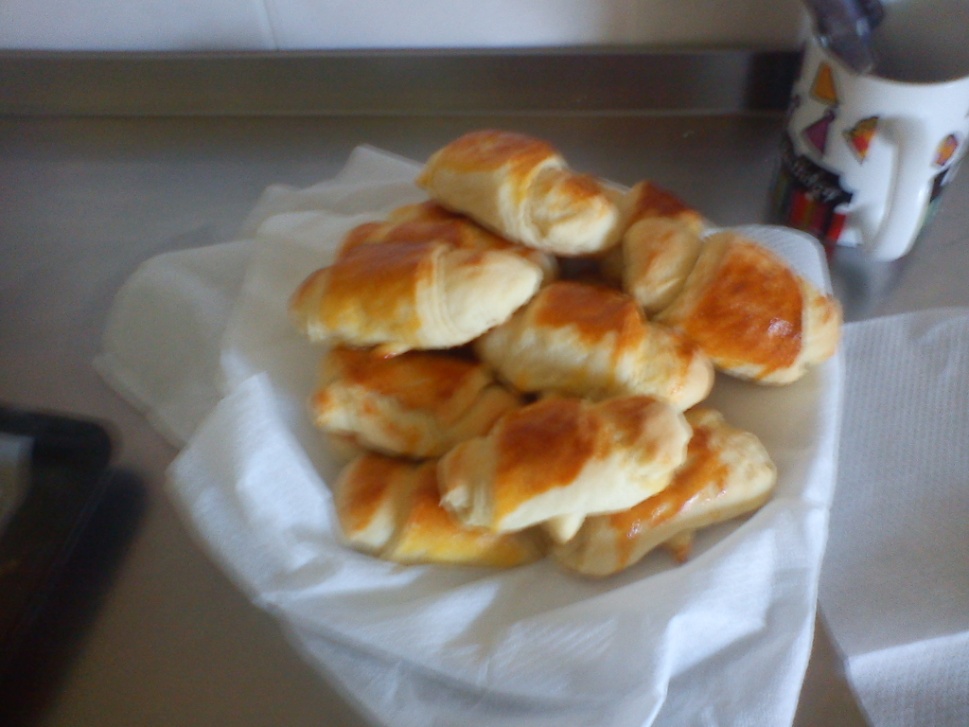 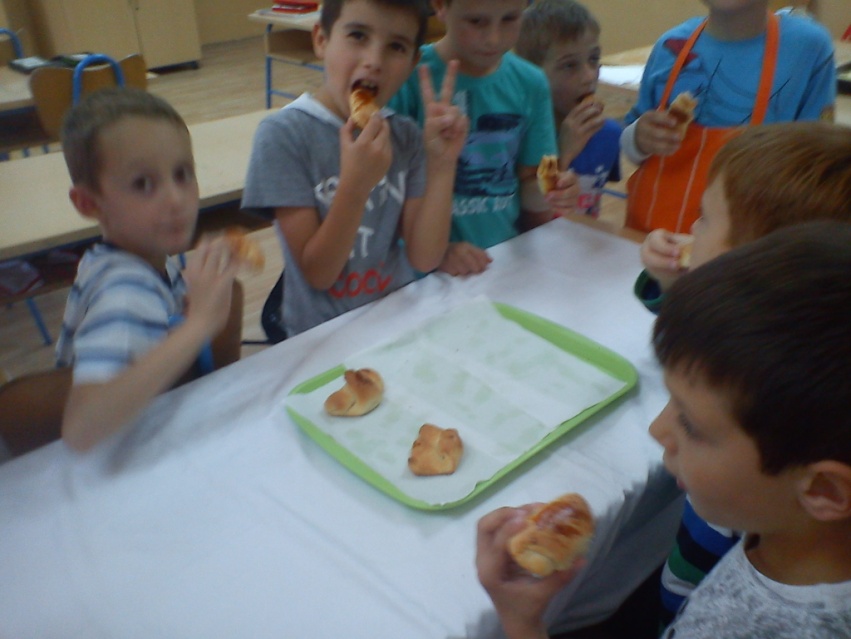 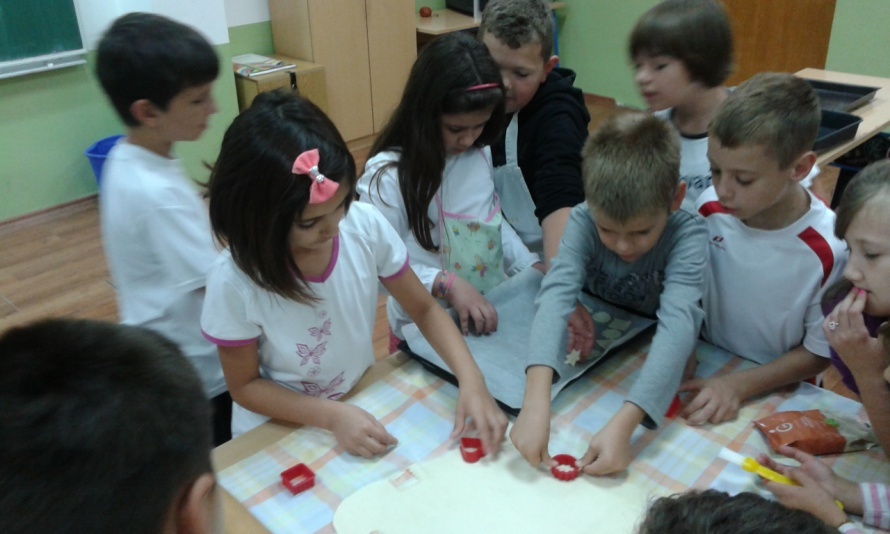 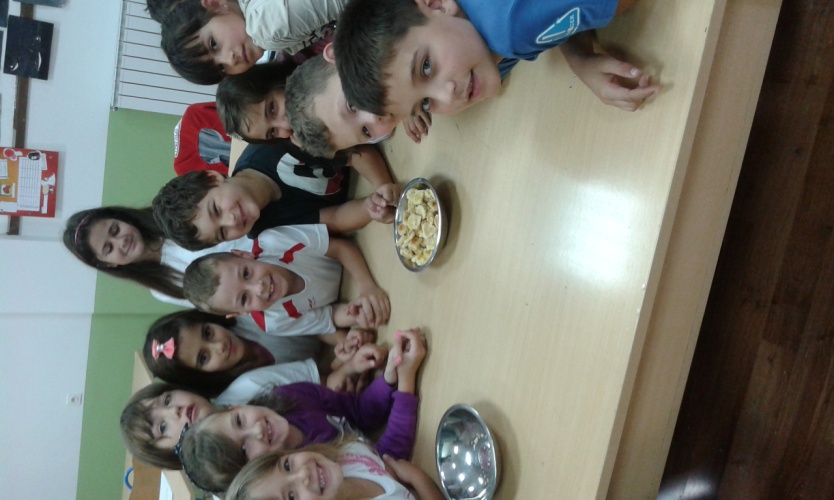 Također smo naučili, da je pored plodova zemlje  i rad ljudskih ruku od neprocjenjive važnosti za život.POSJET  PEKARI      Učenici  i  učiteljice  2. a  i  2. b  razreda  naše škole su  u petak, 10. listopada 2014. posjetili Mlin i pekare u Sisku. Do  Siska smo se  vozili  autobusom.  U pekari smo vidjeli  velike miješalice  za tijesto, stolove na kojima se oblikuju peciva, velike peć za pečenje kruha…Ovim posjetom smo naučili kako nastaje kruh. Na kraju nas je voditeljica počastila slasnim pecivom.                                                                            Klara  Čarapar, 2. a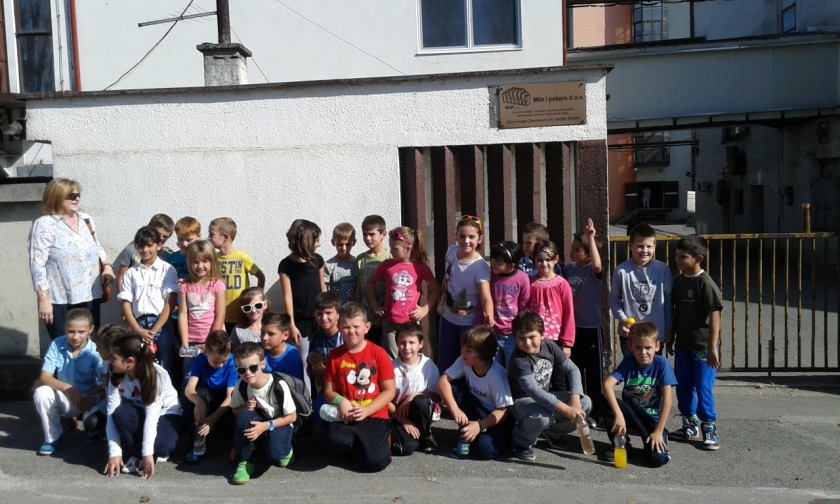 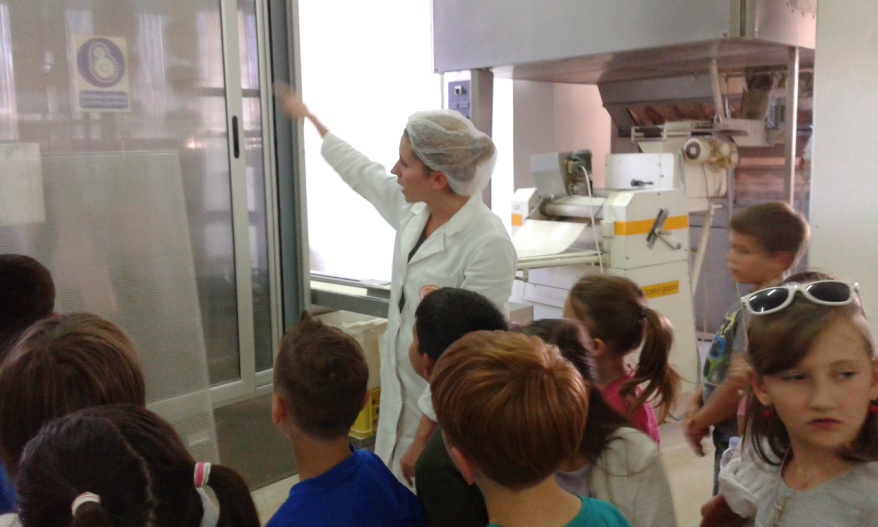 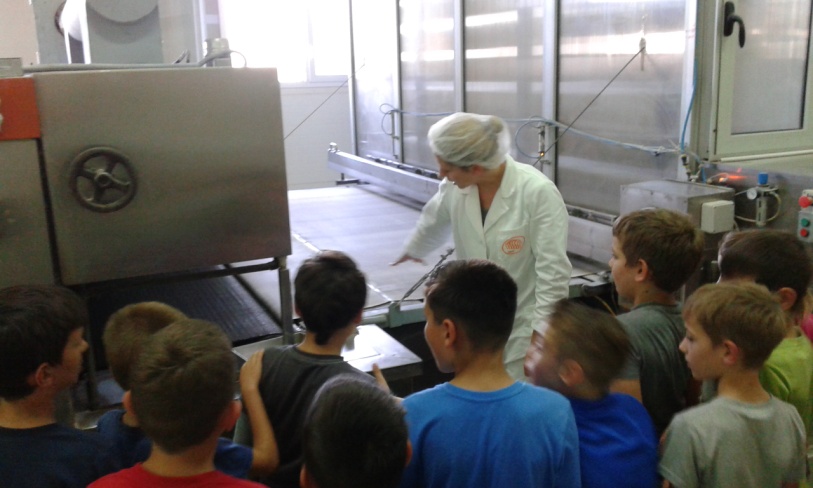 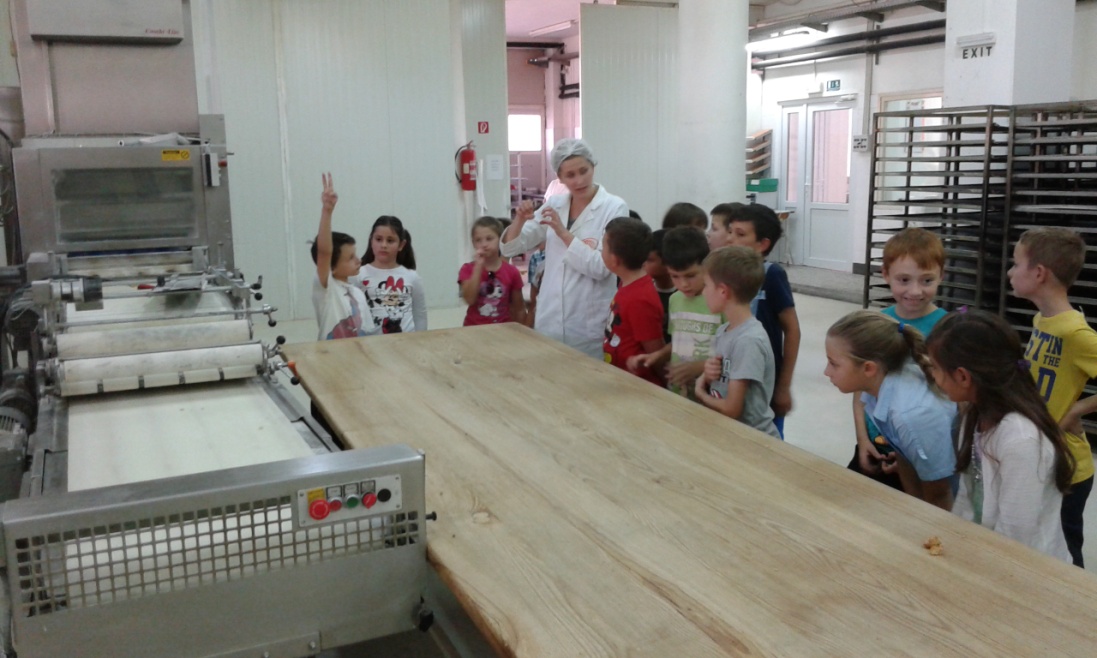 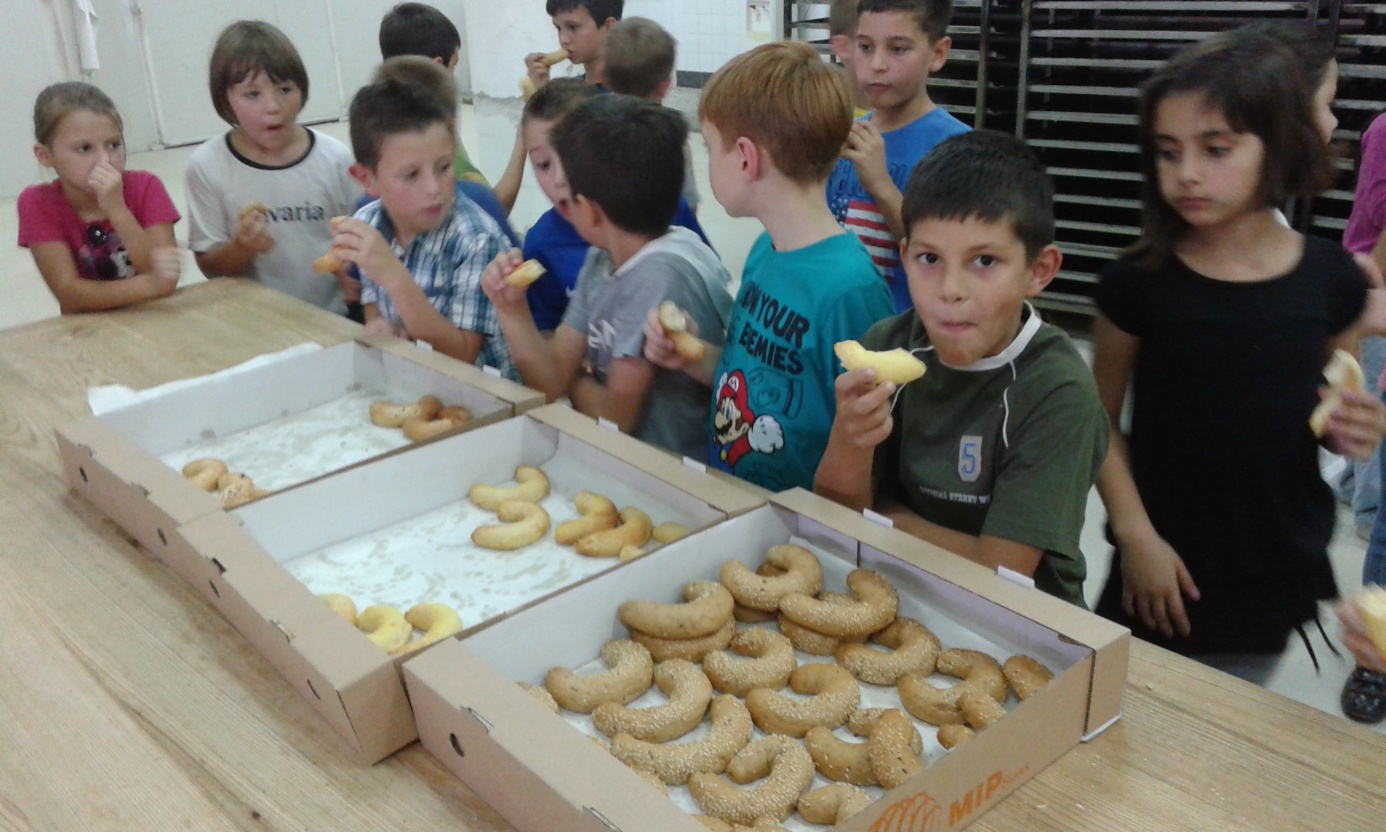 